ASIAN PACIFIC ISLANDER LEGAL OUTREACH                September 21st, 2022Re: Sponsorship Request for 47th Anniversary Celebration on October 21st, 2022  Dear Friends,For the past 47 years, API Legal Outreach has provided legal and social services to the most vulnerable and underserved populations of the San Francisco Bay Area. Thanks to your generous support, this past year API Legal Outreach has responded to our communities’ needs by providing services to victims of anti-API hate violence and their families and continuing to help our cultural districts recover by helping small businesses. We are excited to announce that our 47th Anniversary Celebration will be held on Friday, October 21st, 2022 at the San Francisco Design Center from 6PM-10PM.For 47 years, our organization has remained dedicated to providing services that are both culturally and linguistically responsive to the needs of our communities. We ask for your generous support as an event sponsor in serving thousands in need, including: Survivors of anti-API hateWomen and children suffering domestic violence, sexual assault, and other forms of gender based violenceSurvivors of human traffickingImmigrants fearing unjust incarceration and deportationElders facing physical and financial abuseHigh school age youth building avenues to promote social justiceVulnerable tenants facing eviction and lack of affordable housingSmall businesses, the foundation of our ethnic communities, facing eviction.At a time when our communities continue to be vilified and attacked, with your partnership, we will continue to advocate for social justice and equal access to rights and protections under the law. Sincerely,
Dean Ito TaylorExecutive Director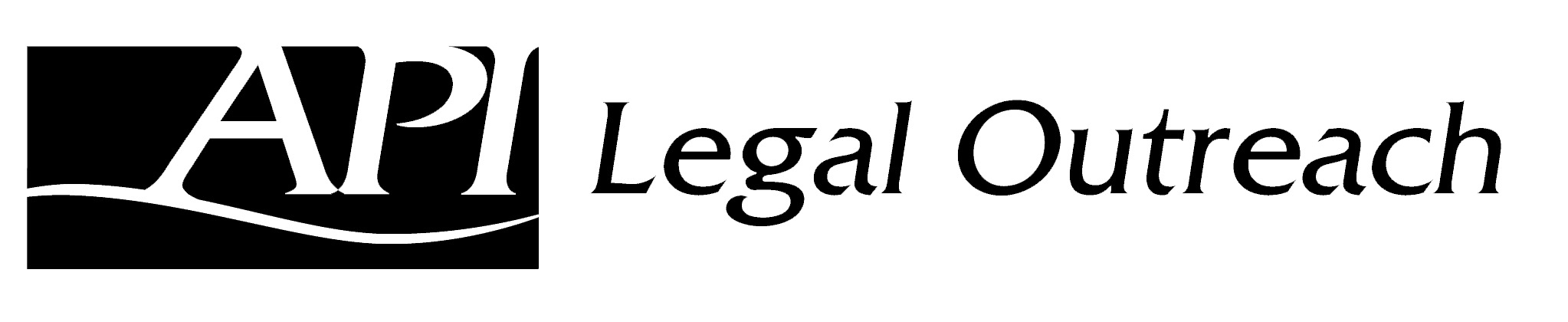 47th Anniversary CelebrationAPI Legal Outreach is a 501(c)(3) charity, tax ID 94-2583284,all donations are tax-deductible to the extent allowable by law.Sponsor Commitment Form $10,000 Platinum or more donation20 tickets to Gala20 VIP gift packages (that will support API small businesses)Year-long acknowledgment on website, social media, and annual reportVirtual access to event through the weekendFirm/company logo display and public acknowledgment at dinner$7,000 Gold donation12 tickets to Gala12 VIP gift packages (that will support API small businesses)Year-long acknowledgement on website, social media, and annual reportVirtual access to event through the weekendFirm/company logo display and public acknowledgment at dinner$5,000 Silver donation10 tickets to Gala10 VIP gift packages (that will support API small businesses)Year-long acknowledgment on website, social media, and annual reportVirtual access to event through the weekendFirm/company logo display and public acknowledgment at dinner$3,000 Bronze donation5 tickets to Gala5 VIP gift packages (that will support API small businesses)Year-long acknowledgment on website, social media, and annual reportVirtual access to event through the weekendFirm/company logo display and public acknowledgment at dinner$1,500 Friend of APILO donation2 tickets to Gala2 VIP gift packages (that will support API small businesses)Year-long acknowledgment on website, social media, and annual reportVirtual access to event through the weekendFirm/company logo display and public acknowledgment at dinnerComplete and submit this form to events@apilegaloutreach.org on or before October 8th to ensure acknowledgement and recognition before and during the event. (Please print)Sponsorship level _____________________________   Sponsoring business or organization (name to be acknowledged)  _______________________________________________Contact name ______________________________Address ________________________________________________________________Email _____________________________________